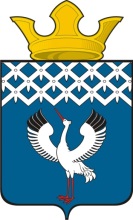 Российская ФедерацияСвердловская областьГлава муниципального образования Байкаловского сельского поселенияПОСТАНОВЛЕНИЕот 27.06.2016 г.   № 296-пс. БайкаловоОб утверждении перечня автомобильных дорог общего пользования местного значения Байкаловского сельского поселенияВ соответствии со статьями 5,6.,8,9,13 Федерального закона от 8 ноября 2007 года № 257-ФЗ «Об автомобильных дорогах и о дорожной деятельности в Российской Федерации и о внесении изменений в отдельные законодательные акты Российской федерации», Приказом Министерства транспорта Российской Федерации 07.02.2007 № 16 «Об утверждении Правил присвоения автомобильным дорогам идентификационных номеров», в целях учёта автомобильных дорог, в связи с уточнением перечня автомобильных дорог общего пользования местного значения Байкаловского сельского поселения.ПОСТАНОВЛЯЮ:Утвердить перечень автомобильных дорог общего пользования местного значения Байкаловского сельского поселения в новой редакции(прилагается).Контроль за исполнением настоящего постановления возложить на заместителя главы Администрации муниципального образования Байкаловского сельского поселения по местному хозяйству и капитальному строительству. Постановление от 14.06.2013 г. № 320-п Об утверждении перечня автомобильных дорог общего пользования местного значения Байкаловского сельского поселения признать утратившим силу.Опубликовать(обнародовать) настоящее Постановление в Информационном вестнике Байкаловского сельского поселения, на официальном сайте Байкаловского сельского поселения: www.bsposelenie.ru.Настоящее Постановление вступает в силу со дня официального опубликования (обнародования).Глава муниципального образования Байкаловского сельского поселения          ________________ Д.В.Лыжин                                                                                              Утвержден                                                                        Постановлением главы                                                                                    муниципального образования Байкаловского сельского поселения                                                                  от 27.06.2016 г.   № 296-пПеречень автомобильных дорог общего пользования местного значения муниципального образования Байкаловского сельского поселения 

№п/пНаименование населённого пунктаНаименование улиц(дорог)Идентификационный номер автомобильной дорогиПротяженность автомобильной дорогис.Байкалово, ул.Аэродромная65 208 806 000 ОП МП 1220,214с.Байкалово, ул.Бажова65 208 806 000 ОП МП 010,318с.Байкалово, ул.Быкова65 208 806 000 ОП МП 020,724с.Байкалово, ул.Быстрова65 208 806 000 ОП МП 1160,419с.Байкалово, ул.Будённого65 208 806 000 ОП МП 030,654с.Байкалово, ул.Гагарина65 208 806 000 ОП МП 040,587с.Байкалово, ул.Дзержинского65 208 806 000 ОП МП 051,306с.Байкалово, пер.Дзержинского65 208 806 000 ОП МП 060,132с.Байкалово, ул.Заводская65 208 806 000 ОП МП 070,244с.Байкалово, ул.Заречная65 208 806 000 ОП МП 081,626с.Байкалово, ул.Калинина65 208 806 000 ОП МП 090,512с.Байкалово, ул.Кирова65 208 806 000 ОП МП 100,400с.Байкалово, ул.Клубная65 208 806 000 ОП МП 110,907с.Байкалово, ул.Красноармейская65 208 806 000 ОП МП 121,436с.Байкалово, ул.Крестьянская65 208 806 000 ОП МП 130,544с.Байкалово, ул.Кузнецова65 208 806 000 ОП МП 140,818с.Байкалово, ул.Куминова65 208 806 000 ОП МП 1170,458с.Байкалово, ул.Лесная65 208 806 000 ОП МП 150,254с.Байкалово, ул.Луговая65 208 806 000 ОП МП 160,407с.Байкалово, ул.Мальгина65 208 806 000 ОП МП 174,539с.Байкалово, ул.Мелиораторов65 208 806 000 ОП МП 180,208с.Байкалово, ул.Механизаторов65 208 806 000 ОП МП 192,350с.Байкалово, ул.Мира65 208 806 000 ОП МП 200,840с.Байкалово, ул.Молодёжная65 208 806 000 ОП МП 210,326с.Байкалово, ул.8-е Марта65 208 806 000 ОП МП 220,480с.Байкалово, ул.Набережная65 208 806 000 ОП МП 231,484с.Байкалово, пер.Набережный65 208 806 000 ОП МП 240,224с.Байкалово, ул.Нагорная65 208 806 000 ОП МП 250,675с.Байкалово, ул.Новая65 208 806 000 ОП МП 260,394с.Байкалово, пер.Новый65 208 806 000 ОП МП 270,372с.Байкалово, ул.Озёрная65 208 806 000 ОП МП 282,696с.Байкалово, ул.Октябрьская65 208 806 000 ОП МП 292,281с.Байкалово, пер.Октябрьский65 208 806 000 ОП МП 300,354с.Байкалово, ул.П.Морозова65 208 806 000 ОП МП 310,610с.Байкалово, пер.Первомайский65 208 806 000 ОП МП 320,410с.Байкалово, ул.Победы65 208 806 000 ОП МП 331,333с.Байкалово, ул.Производственная65 208 806 000 ОП МП 340,676с.Байкалово, ул.Промышленная65 208 806 000 ОП МП 351,232с.Байкалово, ул.Пролетарская65 208 806 000 ОП МП 361,790с.Байкалово, ул.Пушкинская65 208 806 000 ОП МП 371,564с.Байкалово, ул.Революции65 208 806 000 ОП МП 380,542с.Байкалово, ул.Российская65 208 806 000 ОП МП 390,910с.Байкалово, ул.Свердлова65 208 806 000 ОП МП 400,824с.Байкалово, ул.Северная65 208 806 000 ОП МП 1180,458с.Байкалово, ул.Советская65 208 806 000 ОП МП 410,494с.Байкалово, пер.Солнечный65 208 806 000 ОП МП 420,347с.Байкалово, ул.Сов.Конституции65 208 806 000 ОП МП 430,639с.Байкалово, ул.Строителей65 208 806 000 ОП МП 440,809с.Байкалово, ул.Тополиная65 208 806 000 ОП МП 450,275с.Байкалово, ул.Техническая65 208 806 000 ОП МП 461,000с.Байкалово, ул.Уральская65 208 806 000 ОП МП 470,606с.Байкалово, ул.Февральская65 208 806 000 ОП МП 480,561с.Байкалово, ул.Цельёва65 208 806 000 ОП МП 491,051с.Байкалово, ул.Южная65 208 806 000 ОП МП 500,994с.Байкалово, ул.Ясная65 208 806 000 ОП МП 1190,525д.Исакова,  ул.Сельская65 208 806 000 ОП МП 511,866д.Сергина, ул.Мира65 208 806 000 ОП МП 521,100д.Сергина, ул.Производственная65 208 806 000 ОП МП 530,738д.Комарица, ул.Нагорная65 208 806 000 ОП МП 540,640д.Комарица, ул.Северная65 208 806 000 ОП МП 550,816д.Чащина, ул.Мира65 208 806 000 ОП МП 560,420д.Чащина, ул.Ленина65 208 806 000 ОП МП 570,556д.Комлева, ул.Советская65 208 806 000 ОП МП 582,197с.Ляпуново, ул.Восточная65 208 806 000 ОП МП 590,416с.Ляпуново, пер.Городова65 208 806 000 ОП МП 1200,199с.Ляпуново, ул.Жукова65 208 806 000 ОП МП 600,202с.Ляпуново, ул.Заречная65 208 806 000 ОП МП 611,506с.Ляпуново, ул.Карсканова65 208 806 000 ОП МП 620,325с.Ляпуново, ул.Кирова65 208 806 000 ОП МП 630,880с.Ляпуново, ул.Лесная65 208 806 000 ОП МП 640,354с.Ляпуново, ул.Механизаторов65 208 806 000 ОП МП 651,330с.Ляпуново, ул.Новосельская65 208 806 000 ОП МП 661,042с.Ляпуново, пер.Новый65 208 806 000 ОП МП 1210,560с.Ляпуново, ул.Озёрная65 208 806 000 ОП МП 670,259с.Ляпуново, ул.Октябрьская65 208 806 000 ОП МП 680,903с.Ляпуново, ул.Первомайская65 208 806 000 ОП МП 690,390с.Ляпуново, пер.Почтовый65 208 806 000 ОП МП 700,417с.Ляпуново, ул.Советская65 208 806 000 ОП МП 712,348с.Ляпуново, ул.Совхозная65 208 806 000 ОП МП 720,833с.Ляпуново, ул.Техническая65 208 806 000 ОП МП 730,668с.Ляпуново, ул.Целинников65 208 806 000 ОП МП 740,409с.Ляпуново, пер.Школьный65 208 806 000 ОП МП 750,623д.Б-Серкова, ул.Московская65 208 806 000 ОП МП 760,343д.Б-Серкова, ул.Нагорная65 208 806 000 ОП МП 770,897д.Б-Серкова, ул.Центральная65 208 806 000 ОП МП 781,605д.М-Серкова, ул.Набережная65 208 806 000 ОП МП 790,650д.М-Серкова, ул.Нагорная65 208 806 000 ОП МП 800,477д.М-Серкова, ул.Центральная65 208 806 000 ОП МП 811,210д.Заречная, ул.Центральная65 208 806 000 ОП МП 820,905д.Инишева, ул.Заречная65 208 806 000 ОП МП 830,800д.Инишева, ул.Нагорная65 208 806 000 ОП МП 841,242д.Инишева, ул.Центральная65 208 806 000 ОП МП 850,608д.Чувашева, ул.Центральная65 208 806 000 ОП МП 860,540д.Долматова, ул.Центральная65 208 806 000 ОП МП 870,610д.Крутикова, ул.Центральная65 208 806 000 ОП МП 881,716д.Пелевина, ул.Производственная65 208 806 000 ОП МП 890,733д.Пелевина, ул.Революции65 208 806 000 ОП МП 900,714д.Пелевина, ул.Новая65 208 806 000 ОП МП 910,800д.Пелевина, ул.Юбилейная65 208 806 000 ОП МП 921,325д.Пелевина, ул.40 лет Победы65 208 806 000 ОП МП 930,892д.Захарова, ул.Советская65 208 806 000 ОП МП 941,585д.Захарова, ул.50 лет Победы65 208 806 000 ОП МП 950,966д.Ключевая, ул.Октябрьская65 208 806 000 ОП МП 962,198д.Ключевая, ул.Заречная65 208 806 000 ОП МП 970,790д.Сафонова, ул.Садовая65 208 806 000 ОП МП 980,800д.Липовка, ул.Новая65 208 806 000 ОП МП 990,490д.Липовка, ул.Революции65 208 806 000 ОП МП 1001,600д.Липовка, ул.им.Аникина65 208 806 000 ОП МП 1010,720д.Липовка, ул.Советская65 208 806 000 ОП МП 1020,612д.Липовка, ул.Набережная65 208 806 000 ОП МП 1030,346д.Липовка, пер.им.Аникина65 208 806 000 ОП МП 1040,250д.Малкова, ул.Мира65 208 806 000 ОП МП 1051,600д.Калиновка, ул.Северная65 208 806 000 ОП МП 1061,260д.Калиновка, ул.Октябрьская65 208 806 000 ОП МП 1071,024д.Калиновка, ул.Первомайская65 208 806 000 ОП МП 1080,700д.Шаламы, ул.Советская65 208 806 000 ОП МП 1091,800д.Шаламы, ул.Новая65 208 806 000 ОП МП 1100,350д.Шушары, ул.Революции 65 208 806 000 ОП МП 1110,402д.Шушары, ул.Луговая65 208 806 000 ОП МП 1120,500д.Сапегина, ул.Мира65 208 806 000 ОП МП 1131,400д.Сапегина, ул.Заречная65 208 806 000 ОП МП 1140,395д.Соколова, ул.Крестьянская65 208 806 000 ОП МП 1150,982105,667